ПОСТАНОВЛЕНИЕс.Федоровка                                          № 10                          11 мая 2018 годаО внесении изменений в постановление Администрации сельского поселения Федоровский сельсовет муниципального района Хайбуллинский район Республики Башкортостан от 10.08.2010 года № 23 «Положение о комиссии по соблюдению требований к служебному поведению муниципальных служащих Администрации сельского поселения Федоровский сельсовет муниципального района Хайбуллинский район Республики Башкортостан и урегулированию конфликта интересов»В целях реализации Указа Президента Российской Федерации от 19.09.2017 № 431 « О внесении изменений в некоторые акты Президента Российской Федерации в целях усиления контроля за соблюдением законодательства о противодействии коррупции», Администрация сельского поселения Федоровский сельсовет муниципального района Хайбуллинский район Республики Башкортостан  п о с т а н о в л я е т:1. Внести в постановление Администрации сельского поселения Федоровский сельсовет муниципального района Хайбуллинский район Республики Башкортостан от 10.08.2010 года № 23 «Положение о комиссии по соблюдению требований к служебному поведению муниципальных служащих администрации сельского поселения Федоровский сельсовет муниципального района Хайбуллинский район Республики Башкортостан и урегулированию конфликта интересов» следующие изменения:Дополнить пункт 17,6  следующего содержания:17,6. Мотивированные  заключения, предусмотренные пунктами  17,1,17,3,17,4 настоящего Положения, должны содержать:а) информацию, изложенную в обращениях или уведомлениях, указанных в абзацах втором и пятом подпункта «б»и подпункте «д» пункта 16 Положения;б) информацию, полученную от государственных организаций, органов местного самоуправления и заинтересованных организаций на основании запросов;в) мотивированный вывод по результатам предварительного рассмотрения обращений и уведомлений, указанных в абзацах втором и пятом подпункта « б» и подпункте « д» пункта 16 указанного Положения, а также рекомендации для принятия одного из решений в соответствии с пунктами 24, 25.3, 26.1 указанного Положения или иного решения.2.Обнародовать настоящее постановление путем размещения текста постановления на информационном стенде в здании администрации сельского  поселения Федоровский сельсовет муниципального района Хайбуллинский район Республики Башкортостан.3. Контроль за исполнением настоящего постановления оставляю за собой.Глава сельского поселенияФедоровский сельсовет:                                                            Н.С.ЛебедеваБашҠОРтостанреспубликаҺынЫҢХӘйбулла  районымуниципаль районыНЫҢФЕДОРОВКА  АУЫЛ  СОВЕТЫАУЫЛ БИЛӘМӘҺЕ  БАШЛЫҒЫ453809, Хәйбулла районы,Федоровка ауылы, М. Гареев урамы, 24,тел. Факс (34758) 2-98-31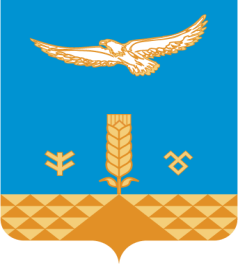 АДМИНИСТРАЦИЯсельскоГО  поселениЯФЕДОРОВСКИЙ сельсовет муниципального района              ХАЙБУЛЛИНСКИЙ РАЙОН           РЕСПУБЛИКИ БАШКОРТОСТАН453809, ул. М.Гареева, с.Федоровка, 24, Хайбуллинский район,                      тел. факс (34758) 2-98-31